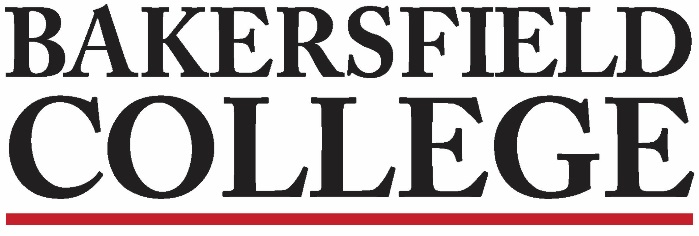 Accreditation and Institutional Quality (AIQ) CommitteeOctober 12, 20203:00 to 4:00 ZoomAgendaAIQ Members: Grace Commiso, Jessica Wojtysiak, Kristin Rabe, Sondra Keckley, Kimberly Nickell, Jonathan Brown, Talita Pruett, Jason Stratton, Laura Miller, Kim Arbolante, Patsy Garcia, Lindsay Ono, Sheila Fuller, Regina Rivera, Jennifer Achan, Tom MoranApproval of Minutes 9/28/215 minutesChair Report: Grace and Jessica Strategic Directions Report OutCollege Council UpdateProgress Surveys10 minutesAssessment Report: William5 minutesProgram Review Report: Kim5 minutesMidterm Team Update: Jason & Leo10 minutesSurvey Review15 minutes